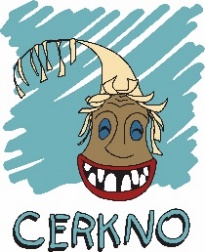 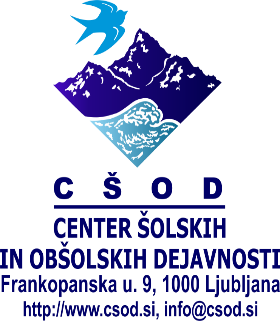 DAN DEJAVNOSTIKulturni danDAN DEJAVNOSTIKulturni danDAN DEJAVNOSTIKulturni danRazred1., 2., 3. razred1., 2., 3. razredPredmetGlasbena umetnostGlasbena umetnostTrajanje:5 PU5 PUUčna tema:ZVOKSplošni cilji:Učenci:Doživljajo in izražajo glasbo z glasbenimi dejavnostmi (poslušanje, izvajanje, ustvarjanje) ter drugih izraznih sredstev in medijev.Spoznavajo učinke in uporabnost glasbenih dejavnosti kot sprostitvenih tehnik za telo in duha (glasbena terapija)Operativni cilji:Učenci: Poslušajo in razmišljajo o zvokih v naravi, drugih zvočnih pojavih in glasbenih primerih.Raziskujejo zvočne možnosti lastnega glasu in telesa ter načine igranja na zvočila in glasbila. Izdelajo preprost tehnični izdelek.Navajajo se na uporabo sodobne tehnologije.Uvajajo se v vrednotenje ustvarjalnih dosežkov in glasbenih doživetij ter predstav z raznimi komunikacijskimi sredstvi in mediji.Učenci: Poslušajo in razmišljajo o zvokih v naravi, drugih zvočnih pojavih in glasbenih primerih.Raziskujejo zvočne možnosti lastnega glasu in telesa ter načine igranja na zvočila in glasbila. Izdelajo preprost tehnični izdelek.Navajajo se na uporabo sodobne tehnologije.Uvajajo se v vrednotenje ustvarjalnih dosežkov in glasbenih doživetij ter predstav z raznimi komunikacijskimi sredstvi in mediji.Namen:Utrjevanje in povezovanje znanja, pridobljenega pri posameznih predmetih in predmetnih področjih, uporabiti ta znanja in njegovo nadgrajevanje s praktičnim učenjem in raziskovanjem. Utrjevanje in povezovanje znanja, pridobljenega pri posameznih predmetih in predmetnih področjih, uporabiti ta znanja in njegovo nadgrajevanje s praktičnim učenjem in raziskovanjem. Učna oblika:Individualna, delo v dvojicahIndividualna, delo v dvojicahUčna metoda:Metoda opazovanja, zaznavanja in občutenja, metoda demonstracije, metoda dela z besedilom, metoda dela z IKT tehnologijoMetoda opazovanja, zaznavanja in občutenja, metoda demonstracije, metoda dela z besedilom, metoda dela z IKT tehnologijoMaterial:Svinčnik, papirSvinčnik, papirMedpredmetnostLikovna umetnostLikovna umetnostLiteratura:Cornell, J., 2019, Doživljanje narave. Celje, Celjska Mohorjeva družba, 104 str.Splet: http://www.pef.uni-lj.si/fite/pass08/lvdi5.pdfPosnetki s spleta:https://www.youtube.com/watch?v=IHS_acGdtichttps://www.youtube.com/watch?v=QOh1P1ZcTaU&list=RDsW2DY1OpgrI&index=2https://www.youtube.com/watch?v=sW2DY1OpgrI&list=RDsW2DY1OpgrI&index=1https://www.youtube.com/watch?v=IVsDoCN8ELohttps://www.youtube.com/watch?v=YhE4LERF9zQhttps://www.youtube.com/watch?v=KAO5M1aEDtECornell, J., 2019, Doživljanje narave. Celje, Celjska Mohorjeva družba, 104 str.Splet: http://www.pef.uni-lj.si/fite/pass08/lvdi5.pdfPosnetki s spleta:https://www.youtube.com/watch?v=IHS_acGdtichttps://www.youtube.com/watch?v=QOh1P1ZcTaU&list=RDsW2DY1OpgrI&index=2https://www.youtube.com/watch?v=sW2DY1OpgrI&list=RDsW2DY1OpgrI&index=1https://www.youtube.com/watch?v=IVsDoCN8ELohttps://www.youtube.com/watch?v=YhE4LERF9zQhttps://www.youtube.com/watch?v=KAO5M1aEDtESvoje ZVOČNE VTISE učenci lahko narišejo, napišejo, zapojejo, zaigrajo … Pošljejo učitelju/učiteljici najkasneje v enem tednu, takrat je dan dejavnosti opravljen.Svoje ZVOČNE VTISE učenci lahko narišejo, napišejo, zapojejo, zaigrajo … Pošljejo učitelju/učiteljici najkasneje v enem tednu, takrat je dan dejavnosti opravljen.Svoje ZVOČNE VTISE učenci lahko narišejo, napišejo, zapojejo, zaigrajo … Pošljejo učitelju/učiteljici najkasneje v enem tednu, takrat je dan dejavnosti opravljen.